Revised 06/16	ORIGINAL:  include with Closeout Package to PMU SOSA	COPIES:  Construction Representative (after approval), CI Fiscal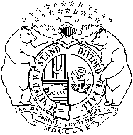 STATE OF OFFICE OF ADMINISTRATIONDIVISION OF FACILITIES MANAGEMENT, DESIGN AND CONSTRUCTIONCONSTRUCTION COMPLETION AND ACCEPTANCE REPORTSTATE OF OFFICE OF ADMINISTRATIONDIVISION OF FACILITIES MANAGEMENT, DESIGN AND CONSTRUCTIONCONSTRUCTION COMPLETION AND ACCEPTANCE REPORTSTATE OF OFFICE OF ADMINISTRATIONDIVISION OF FACILITIES MANAGEMENT, DESIGN AND CONSTRUCTIONCONSTRUCTION COMPLETION AND ACCEPTANCE REPORTSTATE OF OFFICE OF ADMINISTRATIONDIVISION OF FACILITIES MANAGEMENT, DESIGN AND CONSTRUCTIONCONSTRUCTION COMPLETION AND ACCEPTANCE REPORTSTATE OF OFFICE OF ADMINISTRATIONDIVISION OF FACILITIES MANAGEMENT, DESIGN AND CONSTRUCTIONCONSTRUCTION COMPLETION AND ACCEPTANCE REPORTSTATE OF OFFICE OF ADMINISTRATIONDIVISION OF FACILITIES MANAGEMENT, DESIGN AND CONSTRUCTIONCONSTRUCTION COMPLETION AND ACCEPTANCE REPORTSTATE OF OFFICE OF ADMINISTRATIONDIVISION OF FACILITIES MANAGEMENT, DESIGN AND CONSTRUCTIONCONSTRUCTION COMPLETION AND ACCEPTANCE REPORTSTATE OF OFFICE OF ADMINISTRATIONDIVISION OF FACILITIES MANAGEMENT, DESIGN AND CONSTRUCTIONCONSTRUCTION COMPLETION AND ACCEPTANCE REPORTSTATE OF OFFICE OF ADMINISTRATIONDIVISION OF FACILITIES MANAGEMENT, DESIGN AND CONSTRUCTIONCONSTRUCTION COMPLETION AND ACCEPTANCE REPORTSTATE OF OFFICE OF ADMINISTRATIONDIVISION OF FACILITIES MANAGEMENT, DESIGN AND CONSTRUCTIONCONSTRUCTION COMPLETION AND ACCEPTANCE REPORTSTATE OF OFFICE OF ADMINISTRATIONDIVISION OF FACILITIES MANAGEMENT, DESIGN AND CONSTRUCTIONCONSTRUCTION COMPLETION AND ACCEPTANCE REPORTSTATE OF OFFICE OF ADMINISTRATIONDIVISION OF FACILITIES MANAGEMENT, DESIGN AND CONSTRUCTIONCONSTRUCTION COMPLETION AND ACCEPTANCE REPORTPROJECT NUMBERPROJECT NUMBERPROJECT NUMBERPROJECT NUMBERPROJECT TITLEPROJECT TITLEPROJECT TITLEPROJECT TITLEPROJECT TITLEPROJECT TITLEPROJECT TITLEPROJECT TITLEPROJECT TITLEPROJECT TITLEPROJECT TITLEPROJECT TITLEPROJECT LOCATIONPROJECT LOCATIONPROJECT LOCATIONPROJECT LOCATIONPROJECT LOCATIONPROJECT LOCATIONPROJECT LOCATIONPROJECT LOCATIONPROJECT LOCATIONPROJECT LOCATIONPROJECT LOCATIONPROJECT LOCATIONFMDC PROJECT MANAGERFMDC PROJECT MANAGERFMDC PROJECT MANAGERFMDC PROJECT MANAGERFMDC PROJECT MANAGERFMDC PROJECT MANAGERFMDC PROJECT MANAGERCURRENT CONTRACT COMPLETION DATESUBSTANTIAL COMPLETION DATESUBSTANTIAL COMPLETION DATESUBSTANTIAL COMPLETION DATESUBSTANTIAL COMPLETION DATEDESIGNERDESIGNERDESIGNERDESIGNERDESIGNERDESIGNERDESIGNERDESIGNERDESIGNERDESIGNERDESIGNERDESIGNERFIRMFIRMFIRMFIRMFIRMFIRMFIRMFIRMFIRMFIRMFIRMFIRMREPRESENTATIVEREPRESENTATIVEREPRESENTATIVEREPRESENTATIVEREPRESENTATIVEREPRESENTATIVEREPRESENTATIVEREPRESENTATIVEREPRESENTATIVEREPRESENTATIVEREPRESENTATIVEREPRESENTATIVECONTRACTORCONTRACTORCONTRACTORCONTRACTORCONTRACTORCONTRACTORCONTRACTORCONTRACTORCONTRACTORCONTRACTORCONTRACTORCONTRACTORFIRMFIRMFIRMFIRMFIRMFIRMFIRMFIRMFIRMFIRMFIRMFIRMREPRESENTATIVEREPRESENTATIVEREPRESENTATIVEREPRESENTATIVEREPRESENTATIVEREPRESENTATIVEREPRESENTATIVEREPRESENTATIVEREPRESENTATIVEREPRESENTATIVEREPRESENTATIVEREPRESENTATIVEEQUIPMENT PLACED IN-SERVICE FOR WARRANTY PURPOSESEQUIPMENT PLACED IN-SERVICE FOR WARRANTY PURPOSESEQUIPMENT PLACED IN-SERVICE FOR WARRANTY PURPOSESEQUIPMENT PLACED IN-SERVICE FOR WARRANTY PURPOSESEQUIPMENT PLACED IN-SERVICE FOR WARRANTY PURPOSESEQUIPMENT PLACED IN-SERVICE FOR WARRANTY PURPOSESCLOSEOUT DOCUMENTS ATTACHEDCLOSEOUT DOCUMENTS ATTACHEDCLOSEOUT DOCUMENTS ATTACHEDCLOSEOUT DOCUMENTS ATTACHEDCLOSEOUT DOCUMENTS ATTACHEDCLOSEOUT DOCUMENTS ATTACHEDITEMITEMITEMITEMITEMDATE1.  FINAL APPLICATION & CERTIFICATION FOR PAYMENT      (to include credit for unused Unit Price Items)1.  FINAL APPLICATION & CERTIFICATION FOR PAYMENT      (to include credit for unused Unit Price Items)1.  FINAL APPLICATION & CERTIFICATION FOR PAYMENT      (to include credit for unused Unit Price Items)1.  FINAL APPLICATION & CERTIFICATION FOR PAYMENT      (to include credit for unused Unit Price Items) YES NOITEMITEMITEMITEMITEMDATE2.  LIQUIDATED DAMAGES RECOMMENDATION2.  LIQUIDATED DAMAGES RECOMMENDATION2.  LIQUIDATED DAMAGES RECOMMENDATION2.  LIQUIDATED DAMAGES RECOMMENDATION YES NOITEMITEMITEMITEMITEMDATE3.  FINAL MBE/WBE/SDVE PROGRESS REPORT3.  FINAL MBE/WBE/SDVE PROGRESS REPORT3.  FINAL MBE/WBE/SDVE PROGRESS REPORT3.  FINAL MBE/WBE/SDVE PROGRESS REPORT YES NOITEMITEMITEMITEMITEMDATE4.  FINAL PAYMENT & RELEASE FORMSSUBCON              Contractors and Major Suppliers or                              Consent of Surety to Final Payment4.  FINAL PAYMENT & RELEASE FORMSSUBCON              Contractors and Major Suppliers or                              Consent of Surety to Final Payment4.  FINAL PAYMENT & RELEASE FORMSSUBCON              Contractors and Major Suppliers or                              Consent of Surety to Final Payment4.  FINAL PAYMENT & RELEASE FORMSSUBCON              Contractors and Major Suppliers or                              Consent of Surety to Final Payment YES NOITEMITEMITEMITEMITEMDATE5.  AFFIDAVIT – COMPLIANCE WITH PREVAILING WAGE      General Contractors and Subcontractors5.  AFFIDAVIT – COMPLIANCE WITH PREVAILING WAGE      General Contractors and Subcontractors5.  AFFIDAVIT – COMPLIANCE WITH PREVAILING WAGE      General Contractors and Subcontractors5.  AFFIDAVIT – COMPLIANCE WITH PREVAILING WAGE      General Contractors and Subcontractors YES NOITEMITEMITEMITEMITEMDATE6.  ROOFING BOND OR EXTENDED WARRANTY      (Copy to Agent)6.  ROOFING BOND OR EXTENDED WARRANTY      (Copy to Agent)6.  ROOFING BOND OR EXTENDED WARRANTY      (Copy to Agent)6.  ROOFING BOND OR EXTENDED WARRANTY      (Copy to Agent) YES NOITEMITEMITEMITEMITEMDATE7.  CERTIFIED COPY OF CONTRACTOR’S PAYROLLS7.  CERTIFIED COPY OF CONTRACTOR’S PAYROLLS7.  CERTIFIED COPY OF CONTRACTOR’S PAYROLLS7.  CERTIFIED COPY OF CONTRACTOR’S PAYROLLS YES NOITEMITEMITEMITEMITEMDATEEXPLANATIONS, IF ABOVE DOCUMENTS NOT ATTACHEDEXPLANATIONS, IF ABOVE DOCUMENTS NOT ATTACHEDEXPLANATIONS, IF ABOVE DOCUMENTS NOT ATTACHEDEXPLANATIONS, IF ABOVE DOCUMENTS NOT ATTACHEDEXPLANATIONS, IF ABOVE DOCUMENTS NOT ATTACHEDEXPLANATIONS, IF ABOVE DOCUMENTS NOT ATTACHEDROOFING SYSTEMS DESCRIPTIONROOFING SYSTEMS DESCRIPTIONROOFING SYSTEMS DESCRIPTIONROOFING SYSTEMS DESCRIPTIONROOFING SYSTEMS DESCRIPTIONROOFING SYSTEMS DESCRIPTIONSUBMITTED TOSUBMITTED TOSUBMITTED TOSUBMITTED TOSUBMITTED TODATECONTRACTOR’S RED-LINESCONTRACTOR’S RED-LINESCONTRACTOR’S RED-LINESCONTRACTOR’S RED-LINESCONTRACTOR’S RED-LINESCONTRACTOR’S RED-LINESDELIVERED TO AND ACCEPTED BYDELIVERED TO AND ACCEPTED BYDELIVERED TO AND ACCEPTED BYDELIVERED TO AND ACCEPTED BYDELIVERED TO AND ACCEPTED BYDATEOPERATIONS MANUALSOPERATIONS MANUALSOPERATIONS MANUALSOPERATIONS MANUALSOPERATIONS MANUALSOPERATIONS MANUALSAGENCY DELIVERED TO AND ACCEPTED BYAGENCY DELIVERED TO AND ACCEPTED BYAGENCY DELIVERED TO AND ACCEPTED BYAGENCY DELIVERED TO AND ACCEPTED BYAGENCY DELIVERED TO AND ACCEPTED BYDATEKEYSKEYSKEYSKEYSKEYSKEYSDELIVERED TO AND ACCEPTED BYDELIVERED TO AND ACCEPTED BYDELIVERED TO AND ACCEPTED BYDELIVERED TO AND ACCEPTED BYDELIVERED TO AND ACCEPTED BYDATEOPERATIONS INSTRUCTIONSOPERATIONS INSTRUCTIONSOPERATIONS INSTRUCTIONSOPERATIONS INSTRUCTIONSOPERATIONS INSTRUCTIONSOPERATIONS INSTRUCTIONSTEST REPORTS TEST REPORTS TEST REPORTS TEST REPORTS TEST REPORTS TEST REPORTS PRESENTED BY CONTRACTOR TO FACILITY PERSONNEL IN ACCORDANCE WITH SPECIFICATION REQUIREMENTS?PRESENTED BY CONTRACTOR TO FACILITY PERSONNEL IN ACCORDANCE WITH SPECIFICATION REQUIREMENTS?PRESENTED BY CONTRACTOR TO FACILITY PERSONNEL IN ACCORDANCE WITH SPECIFICATION REQUIREMENTS?PRESENTED BY CONTRACTOR TO FACILITY PERSONNEL IN ACCORDANCE WITH SPECIFICATION REQUIREMENTS?PRESENTED BY CONTRACTOR TO FACILITY PERSONNEL IN ACCORDANCE WITH SPECIFICATION REQUIREMENTS?PRESENTED BY CONTRACTOR TO FACILITY PERSONNEL IN ACCORDANCE WITH SPECIFICATION REQUIREMENTS?RECEIVED AND SUBMITTED TO FILERECEIVED AND SUBMITTED TO FILERECEIVED AND SUBMITTED TO FILERECEIVED AND SUBMITTED TO FILERECEIVED AND SUBMITTED TO FILERECEIVED AND SUBMITTED TO FILE YESDATE       DATE        N/ADATE       DATE       DATE       DATE       DATE       DATE       DATE       DATE       FMDC CONSTRUCTION REPRESENTATIVEFMDC CONSTRUCTION REPRESENTATIVEFMDC CONSTRUCTION REPRESENTATIVEFMDC CONSTRUCTION REPRESENTATIVEFMDC CONSTRUCTION REPRESENTATIVEFMDC CONSTRUCTION REPRESENTATIVEFMDC CONSTRUCTION REPRESENTATIVEFMDC CONSTRUCTION REPRESENTATIVEFMDC CONSTRUCTION REPRESENTATIVEDATEDATEDATESECTION LEADERSECTION LEADERSECTION LEADERSECTION LEADERSECTION LEADERSECTION LEADERSECTION LEADERSECTION LEADERSECTION LEADERDATEDATEDATE